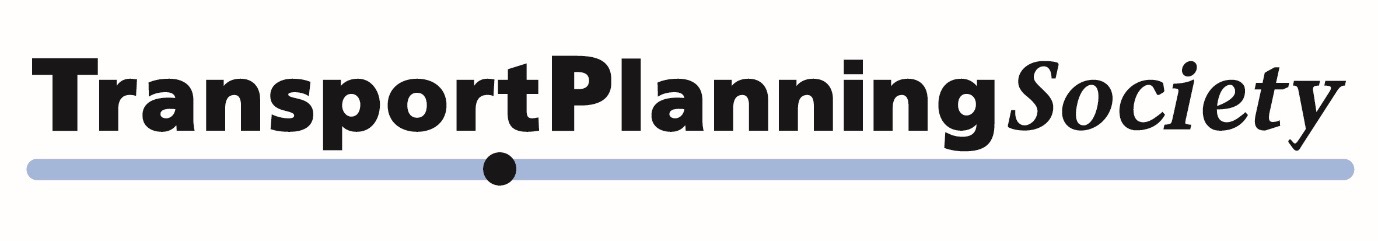 ELECTION TO THE TPS BOARD MARCH 2020(to serve until March 2023)BALLOT FORMThe following twelve candidates have agreed to be nominated for the six vacancies on the TPS Board:Please find enclosed candidate supporting statements.  Members are asked to make a choice by placing a cross against up to six candidates.Please provide your membership number here:…………………………….Note this is required to ensure that only one vote is received per member, it will not be used  for any other purpose.BALLOT FORMS WHERE VOTES ARE CAST FOR MORE THAN SIX MEMBERS WILL NOT BE ACCEPTED BALLOT FORMS WITHOUT A VALID MEMBERSHIP NUMBER WILL NOT BE  ACCEPTEDCOMPLETED BALLOT FORMS MUST REACH THE TPS SECRETARIAT BY 11:00 am ON THURSDAY 19 MARCH 2020 TO katherine.coldwell@ice.org.uk or Kath Coldwell, Transport Planning Society, c/o The Institution of Civil Engineers, One Great George Street, Westminster, London SW1P 3AA.ALTERNATIVELY YOU MAY REGISTER YOUR VOTE IN PERSON BEFORE THE START OF THE AGM, PROVIDED THAT YOU BRING THIS BALLOT FORM WITH YOU.Supported by the following Institutions:Chartered Institute of Logistics and Transport (UK), Institution of Civil Engineers,Institution of Highways and Transportation and Royal Town Planning Institute.                                                          www.tps.org.ukJONATHAN MOTTERSHEADALEXIS EDWARDSLAURA PUTTTIMOTHY CUTHBERTSPYRIDOULA VITOULADITIGEOFF BURRAGELUCY TAUSSIGCHRISTOPHER MILLSKATE MORRISSUSAN CROSSPRIYA WELLSISABELLE MILFORD 